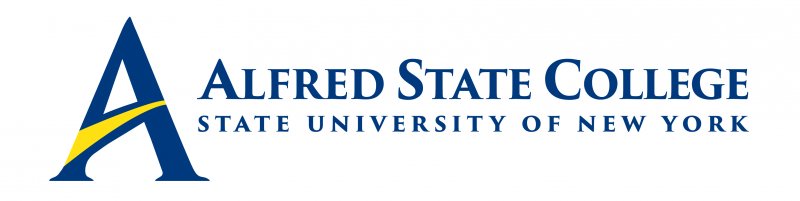 College Council MeetingMonday, December 12, 20225:00 pm Council Meeting Lake LodgeMeeting Minutes Call Meeting to Order-Chair Fogarty Minutes of Previous Meeting-Chair Fogarty- Motion to approve by Mr. Charlie Craig and seconded by Mr. Ron Nasca, approved as presented.    College Council Chair’s Report-Chair FogartyWelcomes Middles States Steering Committee members:  Bridget Jacobs and Dan Jardine (joining by phone) for an update.  Bridget Jacobs gave an update on the next steps of the self-study.  She shared that the working groups are working on draft reports which is not required by MSCHE but recommended and we are doing that.  They should have rough drafts finished by holiday break.  The drafts of the entire self-study report will be prepared for spring.  They will solicit feedback from college council and others and then by the end of the spring semester they should have compiled all the feedback to create a second draft of the self-study report.  This will go out to the chair of the self-study.  Chair Fogarty asked if we could see the report 10 days prior to the February meeting.  Ms. Jacobs said they could do that.  She then shared we would need to see their next draft prior to our April meeting.  This would be a rough final draft.  The draft would go out to the chair in the fall of 2023.  Chair Fogarty asked that we see that final draft as well.  Sub-groups are working to collect research and evidence.   Ms. Jacobs will send the draft to Ms. Haggerty to distribute to the group.  The visiting team chair will give their feedback which will be incorporated into the self-study final report, and that report that will go to the entire team based on when our site visit is scheduled.  Chair Fogarty has concerns with the January 2024 time frame to have the final report coming to the council in January and not having enough time to give proper feedback.  Ms. Jacobs said they will factor in the timing and schedule of the report.  Ms. Jacobs shared that she will be the primary giving updates to the council unless they have major deliverables.  They are working on the chapters now.  They have solicited feedback and help from the entire campus community.  Dr. Mauro added that the standards and the iterations have changed.  Middle States has started requesting an annual update that helps them gauge where institutions are each year in between the eight-year accreditation process.  Generally, institutions that have issues that are of concern they will be flagged in these annual reviews and would know ahead of time, and we have had no issues in these annual reports.  Chair Fogarty thanked Ms. Jacobs and the committee for their work.     President’s Updates – President Mauro Dr. Mauro shared that in addition to MSCHE we are working on a new strategic plan.  We have our priority plan focused on the ASC updates and we will merge the focus points with the former strategic plan to come up with a plan to carry us into the next 3-5 years.  A-Attract new students, S-Support Student Success, and C-Caring Campus Community.  Attracting new students is all about the recruitment efforts. Applications we are up more than 200% over last year.  We are holding strong as the highest percent increase across all of SUNY.  Our deposits for spring and for next fall are up 25-30% over last year.  We have done a big out-of-state advertising and recruitment push.  Out of state applications are double what they were last year.  We continue to be expanding and growing our academic programs and majors to give these students a home.  We are expanding our welding and electrical programs and looking to get approval for the BS in Applied Psychology.  We have also added three new athletic teams.   Supporting student success is something we have focused on this semester heavily in student employment.  We have 550 students working on campus to help support them financially.  Clubs and Organizations participation is up 20% over last year.  How is this leading to student success.  We are measuring student retention.  We have jumped from 63% to 69% first-time full-time retention rates.  We are using registration as an indicator for retention rates.  Our registration for this semester is up 7% from the same time as last semester.  This is 5% higher than the year before.  We hope this will translate to a strong retention rate going into next year.   C-Cultivate a caring community we have taken a lot of strides to enhance communications with students and faculty/staff.  Student parking has been a huge concern among students and the shift from segregated parking to non-segregated parking lots.  Our parking lots are back open from the earlier closure.  We are also working on providing some better security and protection for bath/shower stall areas.  We have been renovating space in Pioneer center to provide additional space for clubs and organizations, especially for the music department.  We have a lot of events for faculty and staff.  Family Holiday gathering with Santa Claus this Wednesday, Lunch/Dinners for fac/staff on December 20, and the Holiday Cocktail Party on Friday, December 16th.   Mr. Benjamin asked if the strategic plan we are working on will include the capital campaign.  He also asked what the timeline for the campaign consultants giving us some data and feedback is.  Dr. Mauro said this spring we will get their report.  Mr. Benjamin also asked about the closing of Cazenovia and the partnerships between several other campuses and what opportunities will be for us with these changes.   Mr. Benjamin asked about international students and what we can do to attract them.  Dr. Mauro shared that our big push this year by design was for out of state students and new programs.  He said we needed to develop a more solid framework to move in that direction.  The lack of supporting services in our local community is an obstacle.   Chair Fogarty shared that in the past we were expending way too much to try to recruit and satisfy needs of international students compared to our ROI.   She also said she hopes we can look back into this in the future.  Dr. Mauro shared that at a former institution he was at they had approximately 700 international students, and it meant that they had an English as a second language office, international recruiting office, contractors in these foreign countries to help recruit, and a lot of political red tape.  VP Sammons said that the political landscape of acquiring visas has become more difficult too.    Executive Session was requested at approximately 5:50pm, motion by Ron Nasca to enter session, and seconded by Mr. Charlie Craig.    Ms. Redman motioned to leave executive session at 5:59pm and Mr. Charlie Craig seconded.  Executive session was ended.     Action ItemsExecutive Summary for BS in Applied Psychology for approval – VP ClarkDr. Clark shared that the executive summary was attached and asked for approval from this body.  Ms. Carrie Redman motioned to approve this executive summary and Mr. Charlie Craig seconded the approval.  Senior Staff Updates (Brief reports only!) – Due to time, Chair Fogarty asked Staff to forgo their reports unless they had a critical update.  All reports were attached for review.   -Human Resources/CCET (President Mauro)        -Student Affairs (Vice President Sammons) -Enrollment Management (Vice President Penrose)	 -Academic Affairs/Economic Development (Vice President Clark) -Institutional Advancement (Executive Director White) -Business Affairs (VP Sortore)                7.    Constituency Reports   -Alumni Representative (Mr. Jack Benjamin)   -Faculty Representative (Mr. Matthew DiRado)   -Student Representative (Austin Caporin)   -ACT Update (Mr. Ronald Nasca)                 8.   Unfinished Business                9.   New Business							Motion to adjourn from Mr. Charlie Craig and seconded by Mr. Ron Nasca. Meeting adjourned at 6:05pm